Slijepi zemljovid država Sjeverne EuropeUcrtaj: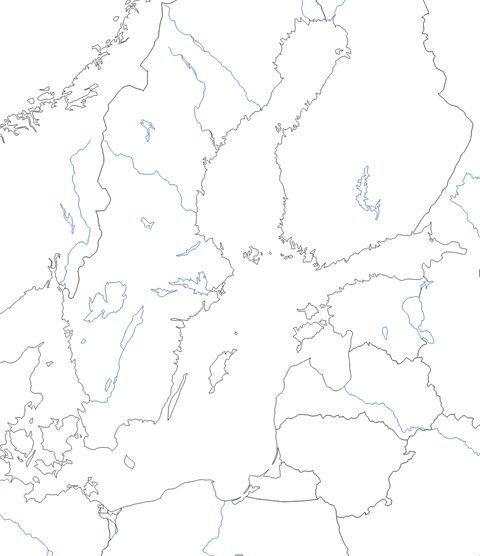 